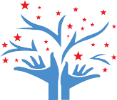 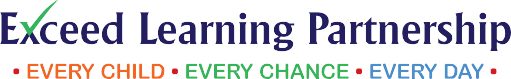 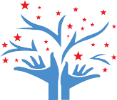 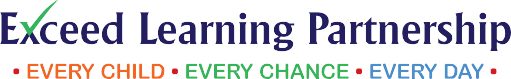 PART A – PERSONAL DETAILSREFERENCES – Please note that for shortlisted candidates references will be taken up prior to interview:References: Please give the names and addresses of two referees. It is expected that support staff who have worked in schools previously name the Headteacher or Principal of their current/last school and their most recent previous school. University/college leavers should name their course tutor. In addition to the above please provide a reference from the last time you worked with children (if not currently working with children).Please note that for positions dealing with children and / or vulnerable adults, Exceed Learning Partnership will need to take up references from any previous employers before interview. By submitting this application, you are agreeing to this practice unless you instruct otherwise.PART B – INFORMATION IN SUPPORT OF APPLICATIONPART C - RECRUITMENT & EQUAL OPPORTUNITIES MONITORING Please note - this page will be detached and is not part of the selection process 
The information collected in this form is used for statistical monitoring purposes and will be recorded on a computer database.  Access to this information will be security controlled.Application for Employment – Non-TeachingApplication for Employment – Non-TeachingApplication for Employment – Non-TeachingApplication for Employment – Non-TeachingApplication for Employment – Non-TeachingApplication for Employment – Non-TeachingCONFIDENTIAL- Under the General Data Protection Regulation, the information you provide on this form will be used for recruitment, selection and for employment contract purposes only.  This form should be used to apply for currently-advertised vacancies only.Please complete this application in black ink or by typing and submit it as stated in the job advertisementCONFIDENTIAL- Under the General Data Protection Regulation, the information you provide on this form will be used for recruitment, selection and for employment contract purposes only.  This form should be used to apply for currently-advertised vacancies only.Please complete this application in black ink or by typing and submit it as stated in the job advertisementCONFIDENTIAL- Under the General Data Protection Regulation, the information you provide on this form will be used for recruitment, selection and for employment contract purposes only.  This form should be used to apply for currently-advertised vacancies only.Please complete this application in black ink or by typing and submit it as stated in the job advertisementCONFIDENTIAL- Under the General Data Protection Regulation, the information you provide on this form will be used for recruitment, selection and for employment contract purposes only.  This form should be used to apply for currently-advertised vacancies only.Please complete this application in black ink or by typing and submit it as stated in the job advertisementCONFIDENTIAL- Under the General Data Protection Regulation, the information you provide on this form will be used for recruitment, selection and for employment contract purposes only.  This form should be used to apply for currently-advertised vacancies only.Please complete this application in black ink or by typing and submit it as stated in the job advertisementCONFIDENTIAL- Under the General Data Protection Regulation, the information you provide on this form will be used for recruitment, selection and for employment contract purposes only.  This form should be used to apply for currently-advertised vacancies only.Please complete this application in black ink or by typing and submit it as stated in the job advertisementPOST APPLIED FOR(It is essential that candidates complete all details in this box so their application can be considered)POST APPLIED FOR(It is essential that candidates complete all details in this box so their application can be considered)Job Title:POST APPLIED FOR(It is essential that candidates complete all details in this box so their application can be considered)POST APPLIED FOR(It is essential that candidates complete all details in this box so their application can be considered)Reference Number:Closing Date:POST APPLIED FOR(It is essential that candidates complete all details in this box so their application can be considered)POST APPLIED FOR(It is essential that candidates complete all details in this box so their application can be considered)School:Last Name:Last Name:First Name(s):First Name(s):Title:Title:Dr/Miss/Mr/Mrs/Ms/OtherDr/Miss/Mr/Mrs/Ms/OtherDr/Miss/Mr/Mrs/Ms/OtherDr/Miss/Mr/Mrs/Ms/OtherDr/Miss/Mr/Mrs/Ms/OtherDr/Miss/Mr/Mrs/Ms/OtherAddress:       (Address Line 1):Address:       (Address Line 1):                     (Address Line 2):                     (Address Line 2):                       (Address Line 3):                       (Address Line 3):Town / City:Post Code:National Insurance Number:Contact Phone Number:Email Address: *
* We would prefer to contact you by email throughout the recruitment process, please provide an email address where possible.
* We would prefer to contact you by email throughout the recruitment process, please provide an email address where possible.
* We would prefer to contact you by email throughout the recruitment process, please provide an email address where possible.
* We would prefer to contact you by email throughout the recruitment process, please provide an email address where possible.
* We would prefer to contact you by email throughout the recruitment process, please provide an email address where possible.
* We would prefer to contact you by email throughout the recruitment process, please provide an email address where possible.
* We would prefer to contact you by email throughout the recruitment process, please provide an email address where possible.
* We would prefer to contact you by email throughout the recruitment process, please provide an email address where possible.
* We would prefer to contact you by email throughout the recruitment process, please provide an email address where possible.
* We would prefer to contact you by email throughout the recruitment process, please provide an email address where possible.
* We would prefer to contact you by email throughout the recruitment process, please provide an email address where possible.
* We would prefer to contact you by email throughout the recruitment process, please provide an email address where possible.
* We would prefer to contact you by email throughout the recruitment process, please provide an email address where possible.
* We would prefer to contact you by email throughout the recruitment process, please provide an email address where possible.Are there any dates when you would not be available for interview?  If so, please provide details in the additional information box on the next page.Are there any dates when you would not be available for interview?  If so, please provide details in the additional information box on the next page.Are there any dates when you would not be available for interview?  If so, please provide details in the additional information box on the next page.Are there any dates when you would not be available for interview?  If so, please provide details in the additional information box on the next page.Are there any dates when you would not be available for interview?  If so, please provide details in the additional information box on the next page.Are there any dates when you would not be available for interview?  If so, please provide details in the additional information box on the next page.Are there any dates when you would not be available for interview?  If so, please provide details in the additional information box on the next page.Are there any dates when you would not be available for interview?  If so, please provide details in the additional information box on the next page.Are there any dates when you would not be available for interview?  If so, please provide details in the additional information box on the next page.Are there any dates when you would not be available for interview?  If so, please provide details in the additional information box on the next page.Are there any dates when you would not be available for interview?  If so, please provide details in the additional information box on the next page.YES      NO YES      NO YES      NO Are you eligible to work in the United Kingdom?Are you eligible to work in the United Kingdom?Are you eligible to work in the United Kingdom?Are you eligible to work in the United Kingdom?Are you eligible to work in the United Kingdom?Are you eligible to work in the United Kingdom?Are you eligible to work in the United Kingdom?Are you eligible to work in the United Kingdom?Are you eligible to work in the United Kingdom?Are you eligible to work in the United Kingdom?Are you eligible to work in the United Kingdom?YES      NO YES      NO YES      NO Have you ever been barred from working with children and/or vulnerable adults?Have you ever been barred from working with children and/or vulnerable adults?Have you ever been barred from working with children and/or vulnerable adults?Have you ever been barred from working with children and/or vulnerable adults?Have you ever been barred from working with children and/or vulnerable adults?Have you ever been barred from working with children and/or vulnerable adults?Have you ever been barred from working with children and/or vulnerable adults?Have you ever been barred from working with children and/or vulnerable adults?Have you ever been barred from working with children and/or vulnerable adults?Have you ever been barred from working with children and/or vulnerable adults?Have you ever been barred from working with children and/or vulnerable adults?YES      NO YES      NO YES      NO Are you related to a Member, Director or employee of the Exceed Learning Partnership?If so, please pride the names and relationship details in the additional information box below.Are you related to a Member, Director or employee of the Exceed Learning Partnership?If so, please pride the names and relationship details in the additional information box below.Are you related to a Member, Director or employee of the Exceed Learning Partnership?If so, please pride the names and relationship details in the additional information box below.Are you related to a Member, Director or employee of the Exceed Learning Partnership?If so, please pride the names and relationship details in the additional information box below.Are you related to a Member, Director or employee of the Exceed Learning Partnership?If so, please pride the names and relationship details in the additional information box below.Are you related to a Member, Director or employee of the Exceed Learning Partnership?If so, please pride the names and relationship details in the additional information box below.Are you related to a Member, Director or employee of the Exceed Learning Partnership?If so, please pride the names and relationship details in the additional information box below.Are you related to a Member, Director or employee of the Exceed Learning Partnership?If so, please pride the names and relationship details in the additional information box below.Are you related to a Member, Director or employee of the Exceed Learning Partnership?If so, please pride the names and relationship details in the additional information box below.Are you related to a Member, Director or employee of the Exceed Learning Partnership?If so, please pride the names and relationship details in the additional information box below.Are you related to a Member, Director or employee of the Exceed Learning Partnership?If so, please pride the names and relationship details in the additional information box below.YES      NO YES      NO YES      NO Please use this section to expand on any of the questions in Part A:Reference 1 (Current/Most Recent Employer)Reference 2(Employer prior to current/most recent)Referee Name:Job Title:Address:Email:Telephone:Secondary, Further Education and Higher EducationPlease provide details (including dates) of qualifications achieved: Secondary, Further Education and Higher EducationPlease provide details (including dates) of qualifications achieved: Secondary, Further Education and Higher EducationPlease provide details (including dates) of qualifications achieved: Secondary, Further Education and Higher EducationPlease provide details (including dates) of qualifications achieved: Institution/Awarding BodyDates(dd/mm/yyyy)Qualification/TrainingGrade/Exam ResultDetails of Training Courses / CPDPlease include short courses, apprenticeships and any other training that supports your application and demonstrates your continuous professional development:Details of Training Courses / CPDPlease include short courses, apprenticeships and any other training that supports your application and demonstrates your continuous professional development:Details of Training Courses / CPDPlease include short courses, apprenticeships and any other training that supports your application and demonstrates your continuous professional development:Details of Training Courses / CPDPlease include short courses, apprenticeships and any other training that supports your application and demonstrates your continuous professional development:Training ProviderDate from/to(dd/mm/yyyy)SubjectQualifications Obtained (if applicable)Current PostPlease provide details of your current or most recent post (if not currently employed):Current PostPlease provide details of your current or most recent post (if not currently employed):Current PostPlease provide details of your current or most recent post (if not currently employed):Current PostPlease provide details of your current or most recent post (if not currently employed):Name & Address of EmployerDate from/to(dd/mm/yyyy)Job Title and Brief Description of Duties, Salary & GradeReason for Leaving Current FTE SalaryCurrent NJC/MPS/UPS/Leadership scale point If applicableEmployment RecordExcluding your current post (above), please list in chronological order your full employment history and indicate full or part-time (including gaps in employment):Employment RecordExcluding your current post (above), please list in chronological order your full employment history and indicate full or part-time (including gaps in employment):Employment RecordExcluding your current post (above), please list in chronological order your full employment history and indicate full or part-time (including gaps in employment):Employment RecordExcluding your current post (above), please list in chronological order your full employment history and indicate full or part-time (including gaps in employment):Name & Address of EmployerDate from/to(dd/mm/yyyy)Job Title and Brief Description of Duties, Salary & GradeReason for Leaving Additional Information in Support of your ApplicationUsing the Job Description and Person Specification please explain how your knowledge, skills and experience relates to the post for which you are applying. These may have been gained through paid employment, domestic responsibilities, voluntary/ community work, spare time activities, education and training. If necessary you may provide further required information on a separate sheet:Additional Information in Support of your ApplicationUsing the Job Description and Person Specification please explain how your knowledge, skills and experience relates to the post for which you are applying. These may have been gained through paid employment, domestic responsibilities, voluntary/ community work, spare time activities, education and training. If necessary you may provide further required information on a separate sheet:Additional Information in Support of your ApplicationUsing the Job Description and Person Specification please explain how your knowledge, skills and experience relates to the post for which you are applying. These may have been gained through paid employment, domestic responsibilities, voluntary/ community work, spare time activities, education and training. If necessary you may provide further required information on a separate sheet:Additional Information in Support of your ApplicationUsing the Job Description and Person Specification please explain how your knowledge, skills and experience relates to the post for which you are applying. These may have been gained through paid employment, domestic responsibilities, voluntary/ community work, spare time activities, education and training. If necessary you may provide further required information on a separate sheet:We advise applicants that the data held by Exceed Learning Partnership in respect of employment will be used for cross-system and Trust comparison purposes for the prevention and detection of fraud.If successful, this form will be retained on your personnel file and kept for a period of 6 years after the termination of your employment.Application forms submitted by unsuccessful candidates will be destroyed after six months from the date the post was appointed to.Information on how Exceed Learning Partnership processes your personal data, organisations we may share your data with, your rights as a data-subject and contact details for any enquiries can be found on our website.I declare that the information that I have given in this application is accurate and true.I understand that providing misleading or false information will disqualify me from the appointment and/or if appointed may result in disciplinary action including dismissalWe advise applicants that the data held by Exceed Learning Partnership in respect of employment will be used for cross-system and Trust comparison purposes for the prevention and detection of fraud.If successful, this form will be retained on your personnel file and kept for a period of 6 years after the termination of your employment.Application forms submitted by unsuccessful candidates will be destroyed after six months from the date the post was appointed to.Information on how Exceed Learning Partnership processes your personal data, organisations we may share your data with, your rights as a data-subject and contact details for any enquiries can be found on our website.I declare that the information that I have given in this application is accurate and true.I understand that providing misleading or false information will disqualify me from the appointment and/or if appointed may result in disciplinary action including dismissalWe advise applicants that the data held by Exceed Learning Partnership in respect of employment will be used for cross-system and Trust comparison purposes for the prevention and detection of fraud.If successful, this form will be retained on your personnel file and kept for a period of 6 years after the termination of your employment.Application forms submitted by unsuccessful candidates will be destroyed after six months from the date the post was appointed to.Information on how Exceed Learning Partnership processes your personal data, organisations we may share your data with, your rights as a data-subject and contact details for any enquiries can be found on our website.I declare that the information that I have given in this application is accurate and true.I understand that providing misleading or false information will disqualify me from the appointment and/or if appointed may result in disciplinary action including dismissalWe advise applicants that the data held by Exceed Learning Partnership in respect of employment will be used for cross-system and Trust comparison purposes for the prevention and detection of fraud.If successful, this form will be retained on your personnel file and kept for a period of 6 years after the termination of your employment.Application forms submitted by unsuccessful candidates will be destroyed after six months from the date the post was appointed to.Information on how Exceed Learning Partnership processes your personal data, organisations we may share your data with, your rights as a data-subject and contact details for any enquiries can be found on our website.I declare that the information that I have given in this application is accurate and true.I understand that providing misleading or false information will disqualify me from the appointment and/or if appointed may result in disciplinary action including dismissalSignedDateThe Directors and Governors of Exceed Learning Partnership are committed to safeguarding and promoting the welfare of children and applicants will undergo child protection screening appropriate to the post, including checks with previous employers.Rehabilitation of Offenders Act 1974All posts involving direct contact with children are exempt from the Rehabilitation of Offenders Act 1974. However,amendments to the Exceptions Order 1975 (2013 & 2020) provide that certain spent convictions are ‘protected’.These are not subject to disclosure to employers and cannot be taken into account. Guidance and criteria on thefiltering of these cautions and convictions can be found on the Ministry of Justice website.Shortlisted candidates will be asked to provide details of all unspent convictions and those that would not be filtered,prior to the date of the interview. You may be asked for further information about your criminal history during therecruitment process. If your application is successful, this self-disclosure information will be checked againstinformation from the Disclosure & Barring Service before your appointment is confirmed.Shortlisted candidates will be emailed a self-disclosure form together with a flow chart detailing what is ‘protected’ under the Act and should not be disclosed. This MUST be returned before interview.The Directors and Governors of Exceed Learning Partnership are committed to safeguarding and promoting the welfare of children and applicants will undergo child protection screening appropriate to the post, including checks with previous employers.Rehabilitation of Offenders Act 1974All posts involving direct contact with children are exempt from the Rehabilitation of Offenders Act 1974. However,amendments to the Exceptions Order 1975 (2013 & 2020) provide that certain spent convictions are ‘protected’.These are not subject to disclosure to employers and cannot be taken into account. Guidance and criteria on thefiltering of these cautions and convictions can be found on the Ministry of Justice website.Shortlisted candidates will be asked to provide details of all unspent convictions and those that would not be filtered,prior to the date of the interview. You may be asked for further information about your criminal history during therecruitment process. If your application is successful, this self-disclosure information will be checked againstinformation from the Disclosure & Barring Service before your appointment is confirmed.Shortlisted candidates will be emailed a self-disclosure form together with a flow chart detailing what is ‘protected’ under the Act and should not be disclosed. This MUST be returned before interview.The Directors and Governors of Exceed Learning Partnership are committed to safeguarding and promoting the welfare of children and applicants will undergo child protection screening appropriate to the post, including checks with previous employers.Rehabilitation of Offenders Act 1974All posts involving direct contact with children are exempt from the Rehabilitation of Offenders Act 1974. However,amendments to the Exceptions Order 1975 (2013 & 2020) provide that certain spent convictions are ‘protected’.These are not subject to disclosure to employers and cannot be taken into account. Guidance and criteria on thefiltering of these cautions and convictions can be found on the Ministry of Justice website.Shortlisted candidates will be asked to provide details of all unspent convictions and those that would not be filtered,prior to the date of the interview. You may be asked for further information about your criminal history during therecruitment process. If your application is successful, this self-disclosure information will be checked againstinformation from the Disclosure & Barring Service before your appointment is confirmed.Shortlisted candidates will be emailed a self-disclosure form together with a flow chart detailing what is ‘protected’ under the Act and should not be disclosed. This MUST be returned before interview.The Directors and Governors of Exceed Learning Partnership are committed to safeguarding and promoting the welfare of children and applicants will undergo child protection screening appropriate to the post, including checks with previous employers.Rehabilitation of Offenders Act 1974All posts involving direct contact with children are exempt from the Rehabilitation of Offenders Act 1974. However,amendments to the Exceptions Order 1975 (2013 & 2020) provide that certain spent convictions are ‘protected’.These are not subject to disclosure to employers and cannot be taken into account. Guidance and criteria on thefiltering of these cautions and convictions can be found on the Ministry of Justice website.Shortlisted candidates will be asked to provide details of all unspent convictions and those that would not be filtered,prior to the date of the interview. You may be asked for further information about your criminal history during therecruitment process. If your application is successful, this self-disclosure information will be checked againstinformation from the Disclosure & Barring Service before your appointment is confirmed.Shortlisted candidates will be emailed a self-disclosure form together with a flow chart detailing what is ‘protected’ under the Act and should not be disclosed. This MUST be returned before interview.Last Name:First Name(s):Job Title:Ref Number:Nationality (please state)Nationality (please state)Gender:Gender:Ethnic Origin:Ethnic Origin:FemaleWhiteWhiteMaleBritishTrans-GenderIrishPrefer not to sayWhite OtherAsian or Asian BritishAsian or Asian BritishSexual Orientation:Sexual Orientation:BangladeshiBisexual IndianGay ManPakistaniGay Woman / LesbianAny Other AsianHeterosexual Black and Black BritishBlack and Black BritishPrefer not to sayAfricanAge Band:Age Band:Any Other Black16-24 yearsMixedMixed25-34 yearsWhite & Asian35-49 yearsWhite & Black African50-54 yearsWhite & Black 55 and over yearsAny Other MixedPrefer not to sayOtherOtherChineseDo you consider yourself to have a disability?Do you consider yourself to have a disability?Any OtherYesPrefer not to sayNoPrefer not to sayWhere did you see the vacancy advertised?Where did you see the vacancy advertised?Religion / Belief:Religion / Belief:www.jobsdoncaster.co.ukBuddhistwww.jobsgopublic.comChristian TesHinduOtherJewishMuslimSikhOtherNonePrefer not to say